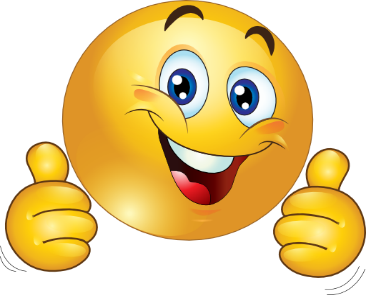                                               SMILE SCHEDULE 2024              ALCONAARENACIOSCOOSCODA                   Jaycie GauthierAna ThorntonHaylee EdmondsBetsy Anderson                  (989) 724-9482(989) 846-9190(989) 362-2573(989) 826-3548               (1st Monday)(2nd Tuesday)(2nd Tuesday)(1st Thursday)          3x/year4x/year4x/year3x/year                 Monday, March 4 Tuesday, February 13, 2024Tuesday, March 12, 2024Thursday, March 7, 2024             Monday, July 1Tuesday, May 14, 2024Tuesday, June 11, 2024Thursday, July 11, 2024               Monday, November 4Tuesday, August 13, 2024Tuesday, September 10, 2024Thursday, November 7, 2024Tuesday, November 19, 2024Tuesday, November 19, 2024            Alcona County       SMILE Program:Held in the Board of Commissioners room located on the lower level of the courthouseHeld in the Board of Commissioners room located on the lower level of the courthouseHeld in the Board of Commissioners room located on the lower level of the courthouse106 5th St., Harrisville, MI              Arenac County    SMILE Program:Held in the the Circuit Court room- Arenac County BuildingHeld in the the Circuit Court room- Arenac County Building120 Grove St., Standish, MI               Iosco County SMILE Program:Held in the Circuit Court Room- Iosco County Building (side entrance)Held in the Circuit Court Room- Iosco County Building (side entrance)Held in the Circuit Court Room- Iosco County Building (side entrance)422 W Lake St., Tawas City, MI422 W Lake St., Tawas City, MI                Oscoda County SMILE                  Program:                Oscoda County SMILE                  Program:Held in the Mio Community CenterHeld in the Mio Community Center305 E 9th St., Mio, MIALL SESSIONS HELD ON ZOOM FOR 2024ALL SESSIONS HELD ON ZOOM FOR 2024